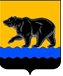 ГЛАВА ГОРОДА НЕФТЕЮГАНСКА постановлениег.НефтеюганскО награжденииВ соответствии с Положением о наградах и почётном звании муниципального образования город Нефтеюганск, утвержденным решением Думы города Нефтеюганска от 31.10.2016 № 30-VI, представленными ходатайствами заместителя главы города Нефтеюганска А.В.Пастухова от 25.10.2018 № 01-01-11-3980, председателя комитета культуры и туризма администрации города Нефтеюганска Л.Ю.Ташкевич от 26.10.2018 № 3117/18, исполняющего обязанности председателя комитета физической культуры и спорта администрации города Нефтеюганска С.А.Тихоновой от 19.10.2018      № 01-19-00-2292/18 постановляю:1.Наградить:1.1.Благодарственным письмом главы города Нефтеюганска:1.1.1.за безупречную работу, качественную организацию и обеспечение детской оздоровительной кампании в 2018 году:1.1.2.за безупречную работу, значительный вклад в развитие культуры города Нефтеюганска и в связи с празднованием 20-летнего юбилея «Народного самодеятельного коллектива» ансамбля украинской песни «Свитанок»: 2.Вручить лицам, указанным в пункте 1 настоящего постановления, подарочно-сувенирную продукцию, цветы согласно приложению.3.Директору департамента по делам администрации города С.И.Нечаевой разместить постановление на официальном сайте органов местного самоуправления города Нефтеюганска в сети Интернет.4.Контроль исполнения постановления оставляю за собой.Глава города Нефтеюганска 	                                                          С.Ю.ДегтяревПриложение к постановлениюглавы города от 06.11.2018 № 73Подарочно-сувенирная продукция, цветы06.11.2018                                                                                                              № 73Андрианову Ирину Анатольевну-преподавателя муниципального бюджетного учреждения дополнительного образования «Детская музыкальная школа имени В.В.Андреева»;Белоусову Татьяну Владимировну-педагога-организатора муниципального бюджетного общеобразовательного учреждения «Средняя общеобразовательная школа № 9»;Бобрик Елену Николаевну-учителя математики муниципального бюджетного общеобразовательного учреждения «Средняя общеобразовательная школа № 13»;Быкову Викторию Леонидовну-педагога-психолога муниципального бюджетного общеобразовательного учреждения «Средняя общеобразовательная школа № 3»;Водопьянову Оксану Александровну-тренера-преподавателя муниципального бюджетного учреждения дополнительного образования «Специализированная детско-юношеская спортивная школа олимпийского резерва «Спартак»;Засадную Индиру Нажиповну-учителя истории, педагога-организатора частного общеобразовательного учреждения «Нефтеюганская православная гимназия»;Зотову Нину Валентиновну-учителя технологии муниципального бюджетного общеобразовательного учреждения «Средняя общеобразовательная школа № 7»;Крехову Елену Петровну-старшего инструктора-методиста муниципального автономного учреждения дополнительного образования «Специализированная детско-юношеская спортивная школа олимпийского резерва «Сибиряк»;Лисицину Олесю Юрьевну-старшего фельдшера отделения организации медицинской помощи детям в образовательных учреждениях детской поликлиники № 2 амбулаторно-поликлинического подразделения бюджетного учреждения Ханты-Мансийского автономного округа – Югры «Нефтеюганская окружная клиническая больница имени В.И.Яцкив»;Лягаеву Галину Сергеевну-педагога дополнительного образования муниципального бюджетного общеобразовательного учреждения «Средняя общеобразовательная школа № 3»;Мухаметову Лилию Сагитовну-учителя начальных классов муниципального бюджетного общеобразовательного учреждения «Школа развития № 24»;Пинигину Наталью Анатольевну-заместителя директора по учебно-воспитательной работе муниципального бюджетного общеобразовательного учреждения «Средняя общеобразовательная школа № 1»;Попову Тамару Леонидовну-медицинскую сестру палатного дневного стационара детской поликлиники № 2 амбулаторно-поликлинических подразделений бюджетного учреждения Ханты-Мансийского автономного округа – Югры «Нефтеюганская окружная клиническая больница имени В.И.Яцкив»;Сахаутдинову Флюзу Аслямовну-учителя истории, обществознания муниципального бюджетного общеобразовательного учреждения «Средняя общеобразовательная школа № 14»;Смолину Людмилу Анфилофьевну-учителя начальных классов муниципального бюджетного общеобразовательного учреждения «Лицей № 1»;Тураеву Ирину Игоревну-специалиста по работе с молодежью муниципального автономного учреждения «Центр молодежных инициатив»;Чаплыгину Кристину Олеговну-педагога дополнительного образования муниципального бюджетного учреждения дополнительного образования «Дом детского творчества»;Шелковникова Дмитрия Игоревича-тренера-преподавателя муниципального бюджетного учреждения дополнительного образования «Специализированная детско-юношеская спортивная школа олимпийского резерва по биатлону»;Янкину Елену Александровну-тренера-преподавателя муниципального автономного учреждения дополнительного образования «Специализированная детско-юношеская спортивная школа олимпийского резерва «Сибиряк».Агеева Олега Николаевича-хормейстера муниципального бюджетного учреждения культуры «Культурно-досуговый комплекс».№ п/пНаименованиеКоличество (штук)Багетная рамка для благодарственных писем администрации города Нефтеюганска1Бланк почетной грамоты с символикой города1Бланк благодарственного письма с символикой города1Букет живых цветов (7 роз, 1 веточка гипсофила, упаковка)1